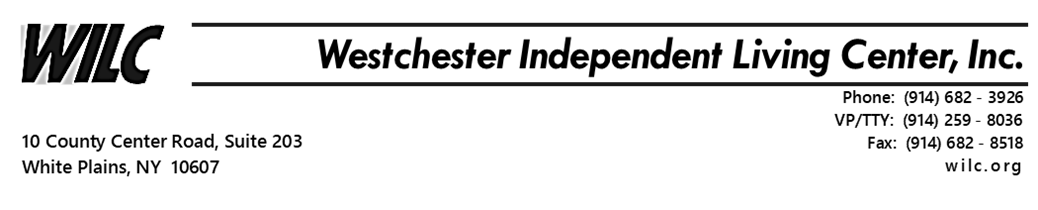 Introduction to FinanceThe Minority Outreach program is working remotely to provide ongoing service during this time of crisis. Due to COVID-19 and the “Stay Home” social distancing risk factors, we will be conducting our Introduction to Finance program via Zoom Meetings. Minority Outreach Program will hold our Introduction to Finance workshopOn Wednesday 05/27/20 from 1pm – 3pm.Wifi or internet service and a smart phone, tablet or desktop computer is required to join. Although a camera is not required, your interaction and participation is needed to complete. You will learn the basics of credit and how to manage your finances. This is a 2 hours workshop. The goal is learning about your credit score, the major credit reporting bureaus and how to build a positive credit report. Join WILC’s Minority Outreach Program Introduction to Finance Zoom Meeting byregistering below. http://eepurl.com/gYIsY1For any questions concerning registration email me at JMalloy@wilc.orgRegards,James Malloy,Minority Outreach Specialist/Re-entry ProgrammingWestchester Independent Living Center10 County Center Rd, 2nd Floor White Plains, NY 10607Tel.  (914) 682-3926 ext. 2102 Fax. (914) 682-8518JMalloy@wilc.org Website: www.WILC.org